Family Bible StudyThe Good Samaritan Lesson 2Luke 10:25-37This study is intended to spark a conversation with your family. Don’t exclude anyone, young or old, from this study. Everyone gets to speak, share, ask, and suggest. You’ll notice I have some coloring pages for your younger kids because they usually can sit still longer if they are occupied. Don’t assume they aren’t listening and don’t forget to ask them questions. Total understanding is not the goal of this class but a readiness to engage the word together. Start every class with a prayer then pay attention to the promptings. If you guys have questions you need help with, write it down, we will ask for questions at different times during the study.Section 1 (10 min)What are your thoughts when you read these laws?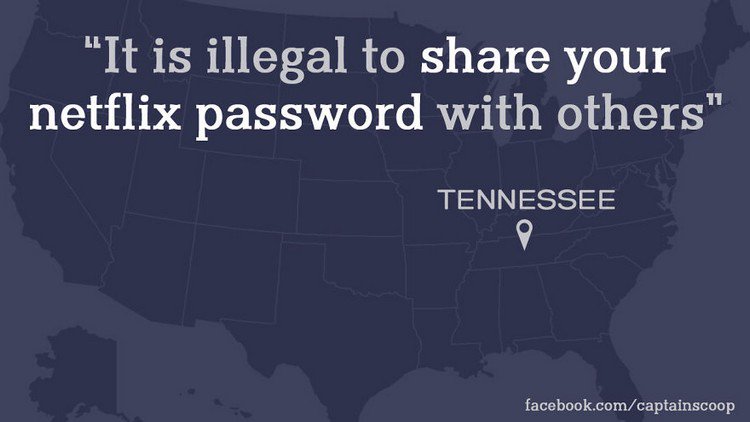 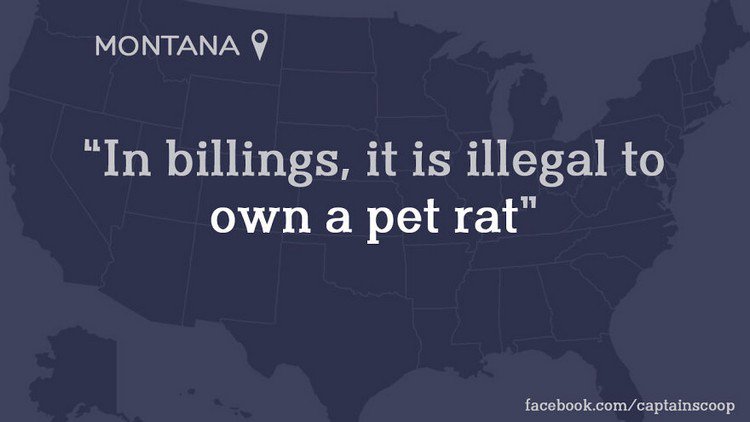 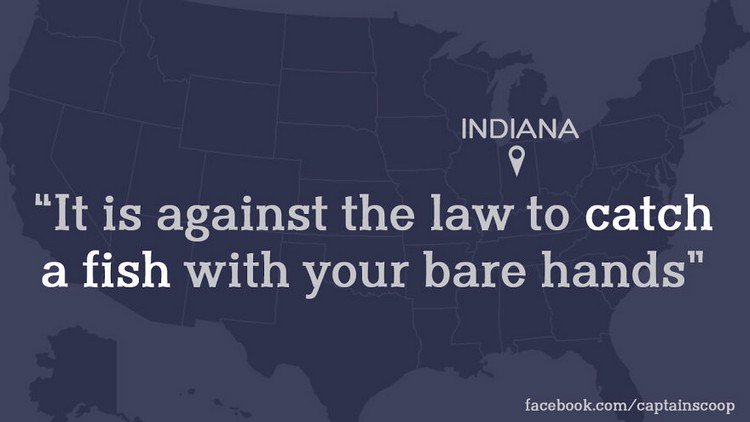 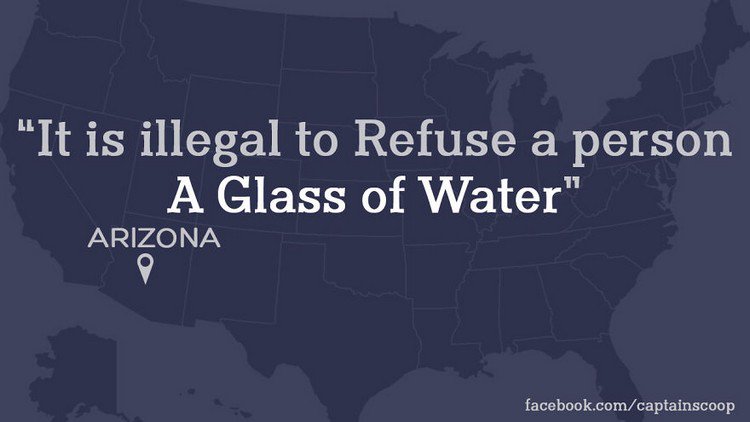 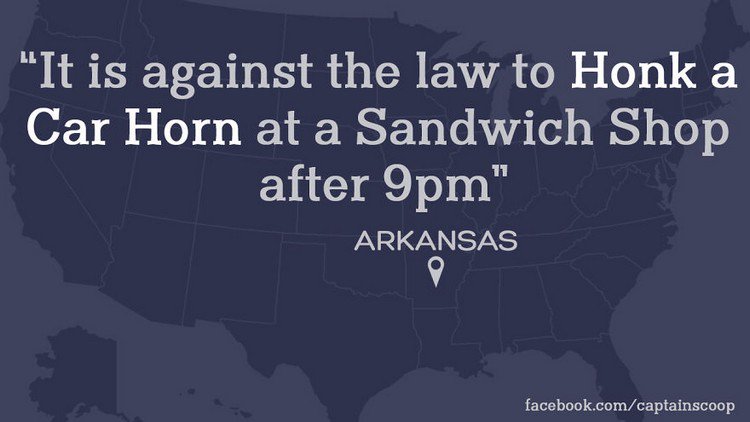 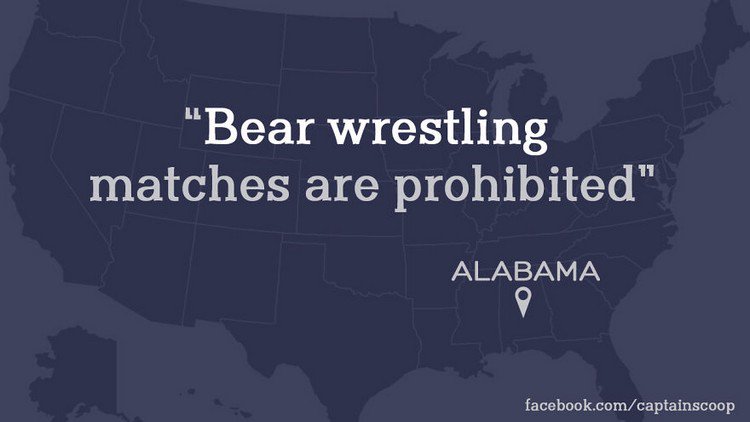 Section 2 (15 min)Last week we discussed living life in light of eternity, how long is eternity?Remember the question being ask of Jesus is, "what must I do to inherit eternal life?"How would you answer that question?Luk 10:26-28  "What is written in the Law?" he replied. "How do you read it?"  (27)  He answered, "'Love the Lord your God with all your heart and with all your soul and with all your strength and with all your mind'; and, 'Love your neighbor as yourself.'"  (28)  "You have answered correctly," Jesus replied. "Do this and you will live."Suggested activity: If you could make any law you wanted to what law would you make and why?What can we learn about “the law” in scripture? Look at the following verses, write something about “the law” from that text:Romans 7:12 ________________________________________________________________Luke 16:17 __________________________________________________________________1 Tim 1:8-10 _________________________________________________________________John 1:17 ____________________________________________________________________James 2:10 ___________________________________________________________________Rom 10:4 ____________________________________________________________________Matt 5:17 ____________________________________________________________________Rom 8:3 _____________________________________________________________________What did you learn about “the law” from these scriptures?_____________________________________________________________________________Revisit John 1:17 how does Jesus view “the Law”?_____________________________________________________________________________Session 3 (15min)Luk 10:26-28  "What is written in the Law?" he replied. "How do you read it?"  (27)  He answered, "'Love the Lord your God with all your heart and with all your soul and with all your strength and with all your mind'; and, 'Love your neighbor as yourself.'"  (28)  "You have answered correctly," Jesus replied. "Do this and you will live."What does Love mean? _____________________________________________________________________________Does the Bible tell us what it means to love God?_____________________________________________________________________________Consider these passages about what loving God means:1 John 5:3 ____________________________________________________________________2 John 1:6 ____________________________________________________________________1 John 4:19 ___________________________________________________________________John 14:15 ____________________________________________________________________What is the conclusion? _________________________________________________________What does it mean to love your neighbor as yourself?_____________________________________________________________________________Why would Jesus answer this way?_____________________________________________________________________________Who is your neighbor?_____________________________________________________________________________Final wrap-upDo you love God with all your heart, soul, strength, and mind? Can you do better?_____________________________________________________________________________Do you love your neighbor as yourself? Can you do better?_____________________________________________________________________________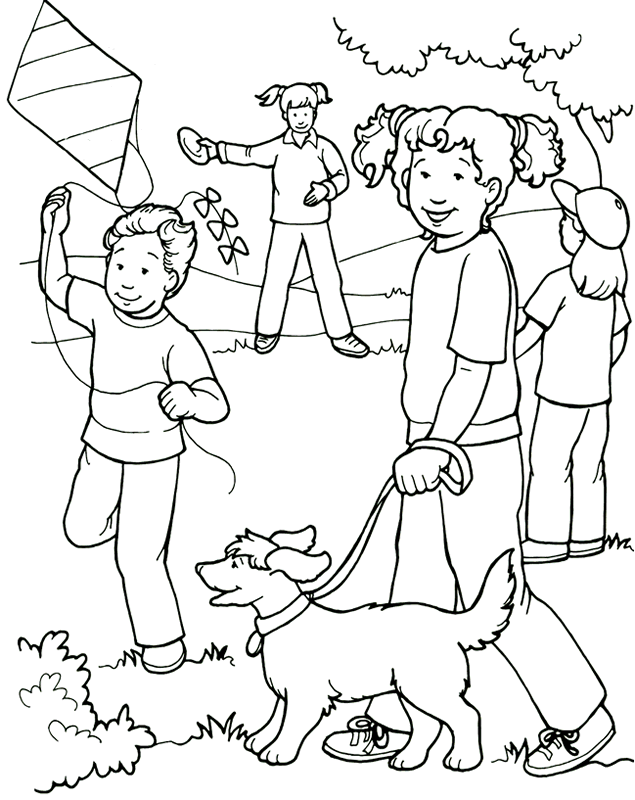 Love one another as I have loved you.From Thru-the-Bible Coloring Pages for Ages 4-8. © 1986,1988 Standard Publishing.
Used by permission. Reproducible Coloring Books may be purchased from
Standard Publishing, www.standardpub.com, 1-800-323-7543.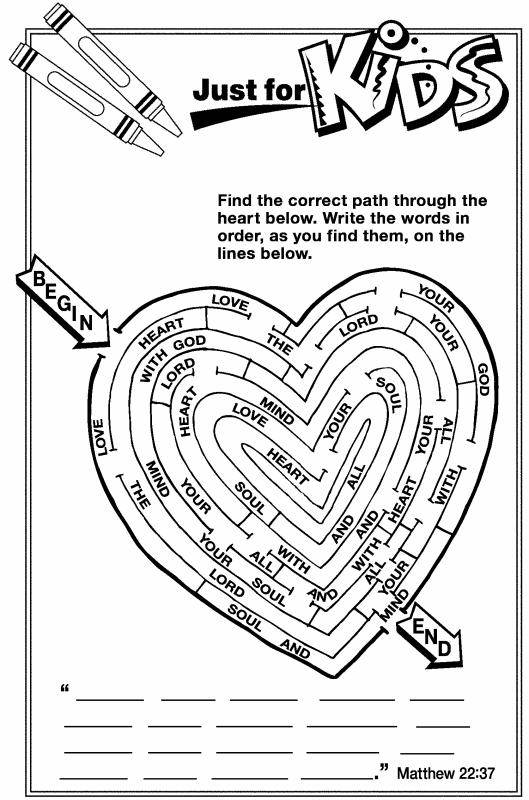 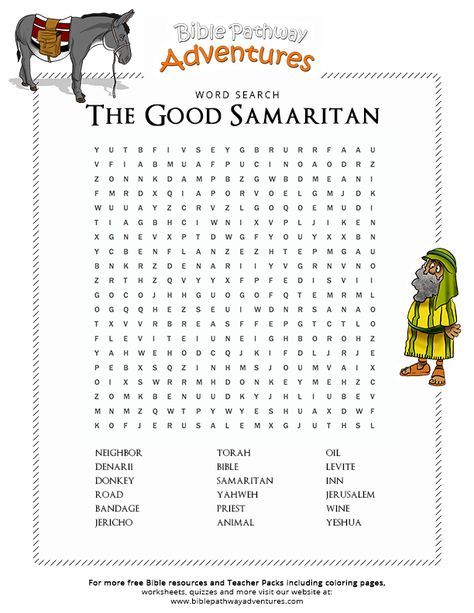 